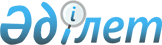 Об отзыве законопроекта "О внесении изменений в Закон Казахской ССР "О защите прав потребителей" из Мажилиса Парламента Республики КазахстанПостановление Правительства Республики Казахстан от 15 мая 2001 года N 639

      Правительство Республики Казахстан постановляет: 

      Отозвать находящийся в Мажилисе Парламента Республики Казахстан проект Закона Республики Казахстан "О внесении изменений в Закон Казахской ССР Z913400_ "О защите прав потребителей" из Мажилиса Парламента Республики Казахстан, внесенный постановлением Правительства Республики Казахстан от 17 октября 2000 года N 1542. 

 

     Премьер-Министр     Республики Казахстан

(Специалисты: Умбетова А.М.,              Мартина Н.А.)       
					© 2012. РГП на ПХВ «Институт законодательства и правовой информации Республики Казахстан» Министерства юстиции Республики Казахстан
				